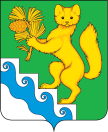 АДМИНИСТРАЦИЯ БОГУЧАНСКОГО РАЙОНАП О С Т А Н О В Л Е Н И Е06.02.2024	                   	  с. Богучаны                       № 119 - пОб утверждении стоимости горячего питания в муниципальных общеобразовательных организациях, расположенных на территории муниципального образования Богучанский район, и подведомственных управлению образования администрации Богучанского района, без взимания платы  в 2024 годуВ соответствии со ст.37  Федерального закона от 29.12.2012 N 273-ФЗ "Об образовании в Российской Федерации", со ст.11, 14.1 Закона Красноярского края от 02.11.2000 № 12-961 «О защите прав ребенка», ст.8 Закона Красноярского края  от 09.12.2021 №2 – 255 «О краевом  бюджете на 2023 год  и плановый период 2024-2025годов», постановлением Правительства Красноярского края от 17.01.2023 №18-п  «Об  установлении коэффициента дополнительной индексации расходных обязательств Красноярского края, индексация  которых предусмотрена законами Красноярского края в сфере образования,  защиты прав детей,  обеспечения прав детей на отдых, оздоровление и занятость в 2023 году»,   руководствуясь ст. ст. 7, 8, 40 43, 47 Устава Богучанского района Красноярского края, ПОСТАНОВЛЯЮ:Утвердить стоимость горячего питания в муниципальных общеобразовательных организациях, расположенных на территории муниципального образования Богучанский район подведомственных управлению образования администрации Богучанского района, без взимания платы  в 2024 году согласно таблицы 1:Таблица1Обеспечить горячим  питанием (без взимания платы) обучающихся в общеобразовательных организациях, по имеющим государственную аккредитацию по  программам образования,  расположенных на территории муниципального образования Богучанский район подведомственных управлению образования администрации Богучанского района, следующие категории обучающихся согласно таблице 2:Таблица 2Признать утратившим силу постановление администрации Богучанского района от 28.02.2023 №169-п «Об утверждении стоимости горячего питания в муниципальных казённых и бюджетных общеобразовательных организациях, подведомственных управлению образования администрации Богучанского района Красноярского края, расположенных на территории муниципального образования Богучанский район, для обучающихся без взимания платы в 2023».Контроль за исполнением настоящего постановления возложить на заместителя Главы Богучанского района по социальным вопросам  И.М.Брюханова.Настоящее постановление вступает в силу со дня его  подписания и распространяется  на правоотношения,  возникшие  с  01.01.2024.Постановление размещается на официальном сайте управления образования администрации Богучанского района в информационно-телекоммуникационной сети «Интернет».Глава Богучанского района	                                         А.С.МедведевСтоимость горячего завтрака на одного учащегося, в течение учебного года на сумму в деньСтоимость горячего завтрака на одного учащегося, в течение учебного года на сумму в деньВ возрасте от 6 до 11 лет включительно, (руб.)82,35В возрасте от 12  и старше, (руб.)95,74Стоимость горячего обеда на одного учащегося, в течение учебного года на сумму в деньСтоимость горячего обеда на одного учащегося, в течение учебного года на сумму в деньВ возрасте от 6 до 11 лет включительно, (руб.)123,51В возрасте от 12  и старше, (руб.)143,59Стоимость полдника  на одного учащегося из числа детей льготной категории, в течение учебного года на сумму в день (обучающиеся  во вторую смену)Стоимость полдника  на одного учащегося из числа детей льготной категории, в течение учебного года на сумму в день (обучающиеся  во вторую смену)В возрасте от 6 до 11 лет включительно, (руб.)61,76В возрасте от 12  и старше, (руб.)71,80п/пКатегория обучающихсяПитание обучающихсяОбучающиеся по образовательным  программам начального общего образования;Горячий завтрак – для обучающихся в первую смену; горячий обед –для  обучающихся во вторую сменуОбучающихся  5-11 классов:обучающиеся из семей со среднедушевым доходом семьи ниже величины прожиточного минимума, установленной на душу населения в соответствии с Законом края от 17 декабря 2004 года N 13-2780 "О порядке установления величины прожиточного минимума в крае" (далее - Закон края "О порядке установления величины прожиточного минимума в крае");обучающиеся из многодетных семей со среднедушевым доходом семьи, не превышающим 1,25 величины прожиточного минимума, установленной на душу населения в соответствии с Законом края «О порядке установления величины прожиточного минимума в крае; обучающиеся, воспитывающиеся одинокими родителями в семьях со среднедушевым доходом семьи, не превышающим 1,25 величины прожиточного минимума, установленной на душу населения в соответствии с Законом края «О порядке установления величины прожиточного минимума в крае;обучающиеся из семей, находящихся в социально опасном положении, в которых родители или законные представители несовершеннолетних не исполняют своих обязанностей по их воспитанию, обучению и (или) содержанию и (или) отрицательно влияют на их поведение либо жестоко обращаются с ними;обучающиеся  из семей, лиц  принимающих (принимавших) участие в специальной военной операции в соответствии с  Указом Президента Российской Федерации от 21.09.2022 N 647 "Об объявлении частичной мобилизации в Российской Федерации»;обучающиеся из  числа детей иностранных граждан и лиц без гражданства, постоянно проживающих на территориях Украины, Донецкой Народной Республики, Луганской Народной Республики, Запорожской области, Херсонской области, вынужденно покинувших данные территории (эвакуированное  население).Горячий завтрак – для обучающихся в первую смену; горячий обед –для  обучающихся во вторую сменуОбучающихся  1-11 классов,  подвозимых к данным организациям школьными автобусами:обучающиеся из семей со среднедушевым доходом семьи ниже величины прожиточного минимума, установленной на душу населения в соответствии с  Закон края "О порядке установления величины прожиточного минимума в крае");обучающиеся из многодетных семей со среднедушевым доходом семьи, не превышающим 1,25 величины прожиточного минимума, установленной на душу населения в соответствии с Законом края «О порядке установления величины прожиточного минимума в крае; обучающиеся, воспитывающиеся одинокими родителями в семьях со среднедушевым доходом семьи, не превышающим 1,25 величины прожиточного минимума, установленной на душу населения в соответствии с Законом края «О порядке установления величины прожиточного минимума в крае;обучающиеся из семей, находящихся в социально опасном положении, в которых родители или законные представители несовершеннолетних не исполняют своих обязанностей по их воспитанию, обучению и (или) содержанию и (или) отрицательно влияют на их поведение либо жестоко обращаются с ними;обучающиеся  из семей, лиц  принимающих (принимавших) участие в специальной военной операции в соответствии с  Указом Президента Российской Федерации от 21.09.2022 N 647 "Об объявлении частичной мобилизации в Российской Федерации»;обучающиеся из  числа детей иностранных граждан и лиц без гражданства, постоянно проживающих на территориях Украины, Донецкой Народной Республики, Луганской Народной Республики, Запорожской области, Херсонской области, вынужденно покинувших данные территории (эвакуированное  население).Горячий обед – для обучающихся в первую смену; полдник –для  обучающихся во вторую сменуОбучающиеся с ограниченными возможностями здоровья, не проживающие в интернатах указанных организацийГорячий завтрак и горячий обед – для обучающихся в первую смену; горячий обед  и полдник–для  обучающихся во вторую смену